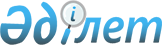 Об установлении квоты рабочих мест для инвалидов
					
			Утративший силу
			
			
		
					Постановление акимата Костанайского района Костанайской области от 18 января 2012 года № 46. Зарегистрировано Управлением юстиции Костанайского района Костанайской области 15 февраля 2012 года № 9-14-166. Утратило силу постановлением акимата Костанайского района Костанайской области от 22 декабря 2015 года № 747

      Сноска. Утратило силу постановлением акимата Костанайского района Костанайской области от 22.12.2015 № 747 (вступает в силу после его подписания).      В соответствии с подпунктом 5-2) статьи 7 Закона Республики Казахстан от 23 января 2001 года "О занятости населения", акимат Костанайского района ПОСТАНОВЛЯЕТ:



      1. Установить квоту рабочих мест для инвалидов в размере трех процентов от общей численности рабочих мест Костанайского района.



      2. Государственному учреждению "Отдел занятости и социальных программ" акимата Костанайского района принять меры по содействию в трудоустройстве инвалидов в соответствии с квотой.



      3. Контроль за исполнением настоящего постановления возложить на заместителя акима Костанайского района С. Кульбекова.



      4. Настоящее постановление вводится в действие по истечении десяти календарных дней после дня его первого официального опубликования.      Аким района                                А. Ахметжанов
					© 2012. РГП на ПХВ «Институт законодательства и правовой информации Республики Казахстан» Министерства юстиции Республики Казахстан
				